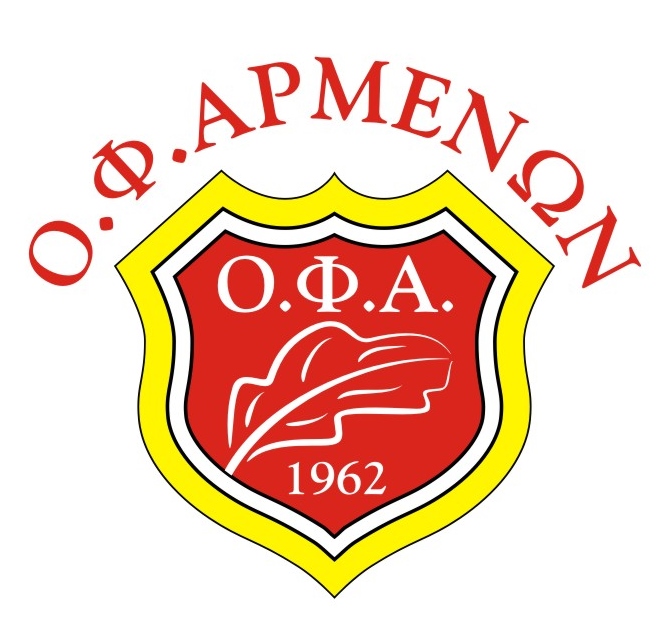 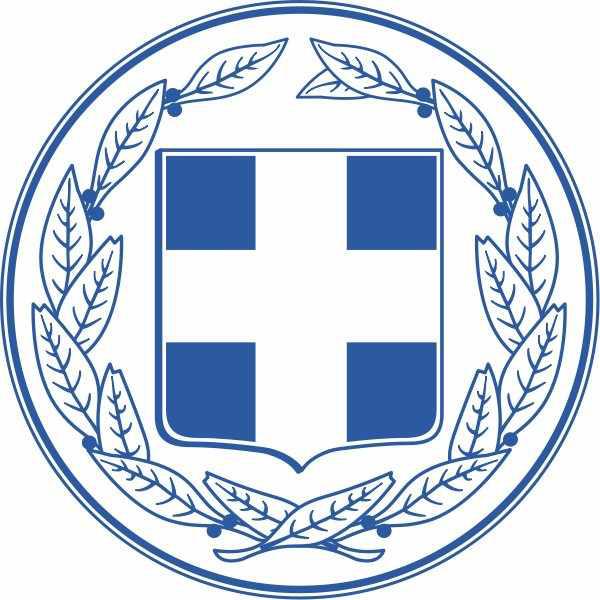 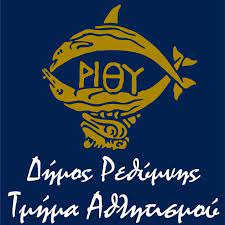                                                                                                                                                                                ΠΕΡΙΦΕΡΕΙΑ ΚΡΗΤΗΣ                                                                                                                                                                                                                                                                     ΠΕΡΙΦΕΡΕΙΑΚΗ ΕΝΟΤΗΤΑ                                                                                                                                                                                  ΡΕΘΥΜΝΟΥ ΟΜΙΛΟΣ ΦΙΛΑΘΛΩΝ ΑΡΜΕΝΩΝΤαχ.Δ/νση : Αρμένοι Ρεθύμνου Κιν. Τηλ. 6977587906 Εmail: ofarmenon@gmail.com  Site: www.ofarmenon.gr        ΠΟΛΙΤΙΣΤΙΚΟΣ ΣΥΛΛΟΓΟΣ ΑΡΜΕΝΩΝ ΕΘΕΛΟΝΤΙΚΗ ΟΜΑΔΑ ΓΥΝΑΙΚΩΝ ΑΡΜΕΝΩΝ ΑΡΜΕΝΕΙΑ 2022ΠΡΟΓΡΑΜΜΑ ΑΘΛΗΤΙΚΩΝ ΕΚΔΗΛΩΣΕΩΝ● ΤΕΤΑΡΤΗ 3 ΑΥΓΟΥΣΤΟΥ: ΩΡΑ 19:00 ΠΛΑΤΕΙΑ ΑΡΜΕΝΩΝ►Α’ ΕΚΘΕΣΗ ΠΑΛΑΙΩΝ ΠΟΔΗΛΑΤΩΝ(ΑΝΤΙΚΑ)                                                                 ►Β’ ΠΟΔΗΛΑΤΟΒΟΛΤΑ 6,300m● ΠΕΜΠΤΗ 4 ΑΥΓΟΥΣΤΟΥ: ΩΡΑ 19:00 ΓΗΠΕΔΟ ΑΡΜΕΝΩΝ ►ΑΡΜΕΝΕΙΟΣ ΔΡΟΜΟΣ 5,000m, ΡΙΨΗ ΑΚΟΝΤΙΟΥ                                                      NERF VORTEX, ΠΑΙΔΙΚΟΙ ΑΓΩΝΕΣ ΤΑΧΥΤΗΤΑΣ, ΤΣΟΥΒΑΛΟΔΡΟΜΙΕΣ.   ● ΠΑΡΑΣΚΕΥΗ 5 ΑΥΓΟΥΣΤΟΥ: ΩΡΑ 19:00 ΓΗΠΕΔΟ ΑΡΜΕΝΩΝ ►ΠΟΔΟΣΦΑΙΡΙΚΟΣ ΑΓΩΝΑΣ ΠΑΛΑΙΜΑΧΩΝ-ΝΕΩΝ                         ΔΗΛΩΣΗ ΣΥΜΜΕΤΟΧΗΣ ΑΓΩΝΙΣΜΑΤΩΝ Τα ΑΡΜΕΝΕΙΑ 2022 περιλαμβάνουν τα παρακάτω αθλήματα και παρακαλούμε όπως δηλώστε σε αυτά που επιθυμείτε να συμμετάσχετε:                                                                 ΕΠΙΛΟΓΗ ΑΓΩΝΙΣΜΑΤΟΣ ΠΡΟΣΩΠΙΚΑ ΣΤΟΙΧΕΙΑ ΣΥΜΜΕΤΕΧΟΝΤΑ (ΜΕ ΚΕΦΑΛΑΙΑ ΓΡΑΜΜΑΤΑ) ΕΠΩΝΥΜΟ:	_____________________  ΟΝΟΜΑ:   	______________________________ΟΝΟΜΑ ΠΑΤΡΟΣ:	_____________          ΗΜ/ΝΙΑ  ΓΕΝΝΗΣΗΣ:  ____________________ΣΧΟΛΕΙΟ:	_______________________ΑΘΛ. ΣΩΜΑΤΕΙΟ___________________________ΤΗΛΕΦΩΝΟ:_______________________E-MAIL:   _____________________________Δ/ΝΣΗ ΚΑΤΟΙΚΙΑΣ______________________ΠΟΛΗ-ΧΩΡΙΟ_________________________ΑΚΟΛΟΥΘΕΙ Η ΥΠΕΥΘΥΝΗ ΔΗΛΩΣΗ ΣΥΜΜΕΤΟΧΗΣ ►ΥΠΕΥΘΥΝΗ ΔΗΛΩΣΗ Εν όψει της συμμετοχής µου στα «ΑΡΜΕΝΕΙΑ 2022» που θα λάβουν χώρα στους Αρμένους Ρεθύμνου(2-6 Αυγούστου 2022) , δηλώνω υπεύθυνα, µε πλήρη γνώση των συνεπειών του Νόμου 1599/86, τα ακόλουθα:1. Βρίσκομαι σε άριστη φυσική κατάσταση και έχω υποβληθεί σε όλες τις απαραίτητες      ιατρικές εξετάσεις, προκειμένου να συμμετάσχω µε ασφάλεια στις παραπάνω δοκιμασίες.  2. Για την συμμετοχή μου στην «Ποδηλατοβόλτα» συνολικής απόστασης 6,300m δηλώνω        υπεύθυνα ότι έχω επαρκή γνώση και εμπειρία στην χρήση ποδηλάτου και στις απαιτήσεις      που θέτει η δραστηριότητα αυτή.3. Γνωρίζω ότι για την ασφαλή οδήγηση-χρήση ποδηλάτου είναι απαραίτητα τα: α)Αθλητική       Περιβολή β) Αθλητικά Παπούτσια γ) Κράνος Ποδηλάτου.   4. Για την συμμετοχή μου στο «Αρμένειο Δρόμο» συνολικής απόστασης 5.000m δηλώνω       υπεύθυνα ότι έχω επαρκή γνώση και εμπειρία στο τρέξιμο και τις απαιτήσεις που θέτει    ο αγώνας. Επίσης για την ρίψη του «Ακοντίου NERF VORTEX» καθώς και στο αγώνισμα     «Τσουβαλοδρομίες» δηλώνω επίσης υπεύθυνα ότι αναλαμβάνω την ευθύνη της συμμετοχής     μου στα θέματα υγείας που αφορούν το άτομο μου.   5. Για την συμμετοχή του ανήλικου παιδιού μου συναινώ να συμμετάσχει στα:    α) «Ποδηλατοβόλτα 6.300m, β) «Αρμένειο Δρόμο 5.000m, γ) «Παιδικό Αγώνα Ταχύτητας»,       δ) Ρίψη «Ακοντίου NERF VORTEX» καθώς και στο ε)Αγώνισμα «Τσουβαλοδρομίες» και δηλώνω      επίσης υπεύθυνα ότι αναλαμβάνω την ευθύνη της συμμετοχής του (ανά κατηγορία και ηλικία)     που αφορούν στα θέματα υγείας.  6. Κατά συνέπεια αναλαμβάνω πλήρως την ευθύνη σε περίπτωση ατυχήματος µου καθώς και του     ανήλικου παιδιού μου κατά τη διάρκεια όλων των παραπάνω αγωνισμάτων, απαλλασσομένων      πλήρως και ολοσχερώς των οργανωτών των αγωνισμάτων, καθώς και οιουδήποτε βοηθά σε   αυτή τη διοργάνωση, κριτών, εθελοντών, προσωπικού ασφαλείας, χορηγών και λοιπών καθ’    όσο αδυνατούν με όση επιμέλεια και αν επιδείξουν, να µε παρακολουθήσουν και να    αποτρέψουν οποιοδήποτε ενδεχόμενο ατυχήματος καθ’ όλη τη διάρκεια των αγωνισμάτων.     Επίσης, δεν πρόκειται να απαιτήσω κανενός είδους αποζημίωση σε περίπτωση μερικής ή      ολικής καταστροφής ή και κλοπής του εξοπλισμού µου.7. Έλαβα γνώση όλων των κανονισμών τέλεσης των αγωνισμάτων τους οποίους και     αποδέχομαι χωρίς καμία επιφύλαξη.8. Ακόμα δίνω την έγκρισή μου στους διοργανωτές να χρησιμοποιήσουν φωτογραφίες μου ή βίντεο      από τον αγώνα, ή οποιαδήποτε άλλη καταγραφή χωρίς να έχω καμία οικονομική απαίτηση.9. Ως κηδεμόνας ανηλίκου δέχομαι όλα τα παραπάνω και αναλαμβάνω πλήρως την ευθύνη    για την συμμετοχή του παιδιού µου στα παραπάνω αγωνίσματα.                                                                                                         ΗΜΕΡΟΜΗΝΙΑ  ...... /..... / 2022                                                                                                             ΥΠΟΓΡΑΦΗ ΣΥΜΜΕΤΕΧΟΝΤΑ                                                                                                                                                             ΟΝΟΜΑΤΕΠΩΝΥΜΟ ΚΑΙ ΥΠΟΓΡΑΦΗ                                                                                           ΚΗΔΕΜΟΝΑ (για ανήλικους)Α/ΑΗΜΕΡ/ΝΙΑΑΓΩΝΙΣΜΑ  ΗΛΙΚΙΕΣΣΥΜΜΕΤΟΧΗΣ ΕΠΙΛΟΓΗ√103/08/22ΠΟΔΗΛΑΤΟΒΟΛΤΑ  6,300m  ΑΓΟΡΙΩΝ-ΚΟΡΙΤΣΙΩΝ, ΑΝΔΡΩΝ-ΓΥΝΑΙΚΩΝΓΕΝΝΗΘΕΝΤΩΝ 2015 ΚΑΙ ΠΡΙΝ  204/08/22ΑΡΜΕΝΕΙΟΣ ΔΡΟΜΟΣ 5,000m  ΑΓΟΡΙΩΝ-ΚΟΡΙΤΣΙΩΝ, ΑΝΔΡΩΝ-ΓΥΝΑΙΚΩΝΓΕΝΝΗΘΕΝΤΩΝ 2015 ΚΑΙ ΠΡΙΝ  304/08/22ΡΙΨΗ ΑΚΟΝΤΙΟΥ NERF VORTEX (130 gr) ΑΓΟΡΙΩΝ-ΚΟΡΙΤΣΙΩΝ, ΑΝΔΡΩΝ-ΓΥΝΑΙΚΩΝΓΕΝΝΗΘΕΝΤΩΝ 2015 ΚΑΙ ΠΡΙΝ  404/08/22ΠΑΙΔΙΚΟΙ ΑΓΩΝΕΣ ΤΑΧΥΤΗΤΑΣ (30m,50m,80m,100m)  ΑΝΑ ΚΑΤΗΓΟΡΙΑ –ΗΛΙΚΙΑ ΓΕΝΝΗΘΕΝΤΩΝ 2017 ΚΑΙ ΠΡΙΝ  504/08/22ΤΣΟΥΒΑΛΟΔΡΟΜΙΑ ΑΝΑ ΚΑΤΗΓΟΡΙΑ –ΗΛΙΚΙΑΑΓΟΡΙΩΝ-ΚΟΡΙΤΣΙΩΝ, ΑΝΔΡΩΝ-ΓΥΝΑΙΚΩΝΓΕΝΝΗΘΕΝΤΩΝ 2015 ΚΑΙ ΠΡΙΝ  